ESCOLA _________________________________DATA:_____/_____/_____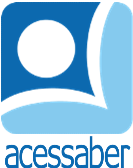 PROF:_______________________________________TURMA:___________NOME:________________________________________________________UM NATAL MÁGICO	Todo ano, os animais enfeitavam a árvore de natal com lindas lâmpadas. Mas, naquele natal, a energia acabou, a árvore ficou sem iluminação, e os animais ficaram sem a ceia.	- Não fiquem tristes. O importante é estarmos juntos! Vamos celebrar a nossa união – disse o urso, convidando todos para um brinde.	Assim que os animais ergueram os copos de suco, uma estrela brilhou forte no céu e iluminou tudo na floresta. No mesmo instante, as lâmpadas da árvore acenderam, e os animais tiveram o natal mais mágico de todos.180 histórias para se divertir. 
Editora: Ciranda Cultural.QuestõesQual é o título do texto? R: __________________________________________________________________Quantos parágrafos há no texto?R: __________________________________________________________________Em que época do ano se passa a história?R: __________________________________________________________________Nesta época do ano, que os animais faziam sempre?R: __________________________________________________________________________________________________________________________________________________________________________________________________________O que aconteceu naquele natal?R: __________________________________________________________________________________________________________________________________________________________________________________________________________O que o urso disse aos animais?R: ______________________________________________________________________________________________________________________________________________________________________________________________________________________________________________________________________________O que aconteceu quando os animais levantaram os copos para fazer um brinde?R: ______________________________________________________________________________________________________________________________________________________________________________________________________________________________________________________________________________O que você mais gosta no natal?R: ______________________________________________________________________________________________________________________________________________________________________________________________________________________________________________________________________________Se você pudesse fazer qualquer pedido, o que pediria de presente de natal? Justifique sua resposta.R: ______________________________________________________________________________________________________________________________________________________________________________________________________________________________________________________________________________Faça uma ilustração da história: